项目编号：SY2023-053-FW-XJ项目名称：江苏医药职业学院校园公共区域绿植租摆项目询价文件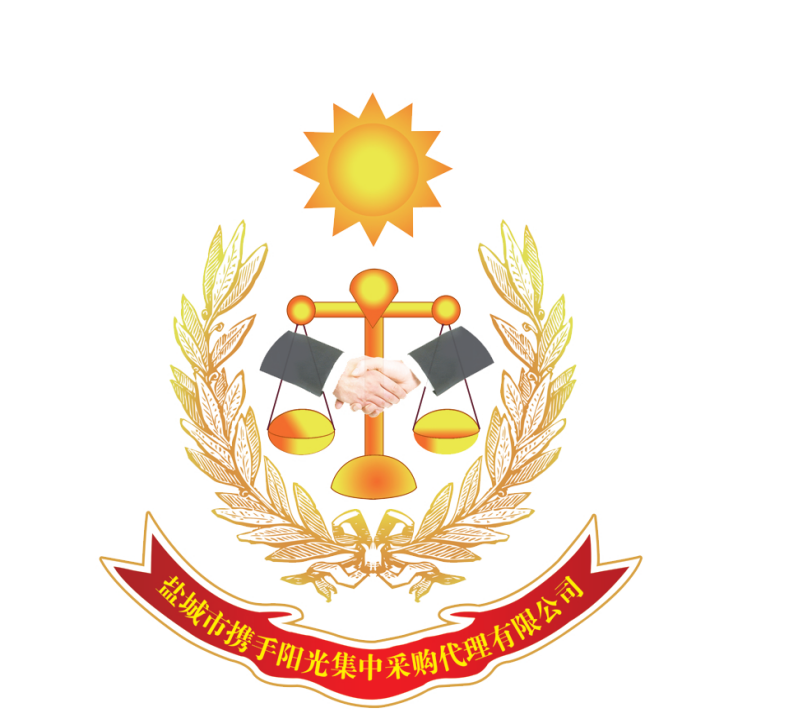 江苏医药职业学院盐城市携手阳光集中采购代理有限公司2023年11月27日总 目 录第一章    询价公告………………………………03                                        第二章    报价人须知……………………………06第三章    主要合同条款…………………………07第四章    项目需求………………………………12第五章    询价响应文件格式……………………17第一部分  询价公告项目概况校园公共区域绿植租摆项目的潜在供应商应在江苏医药职业学院网 获取采购文件，并于2023年12月1日9点30分（北京时间）前提交响应文件。一、项目基本情况项目编号：SY2023-053-FW-XJ项目名称：校园公共区域绿植租摆项目采购方式：□竞争性谈判 竞争性磋商 √询价预算金额：17.4万元最高限价：17.4万元采购需求：为美化校园环境，提高办公、教学环境舒适度，促进师生身心健康，现继续开展校园公共区域绿植租赁服务。具体位置包括教学楼、实训楼、行政楼、图书馆、宿舍楼、食堂等场地，共计298盆绿植。详见采购文件项目需求。合同履行期限（服务期）：三年。合同一年一签；根据招标人对中标人的考核决定是否与之续签下一年合同。交货期：10日历天。本项目不接受联合体。 二、申请人的资格要求：1.投标申请人必须具备中华人民共和国国内注册的独立法人资质，其经营范围含绿植花卉租赁服务。（提供营业执照并加盖公章）
　　2.有依法缴纳税收和社会保障资金的良好记录等（提供近三个月来任意一个月的依法缴纳税收和社会保障资金的相关材料，并加盖公章）3.投标人不得为“信用中国”网站（www.creditchina.gov.cn）中列入失信被执行人和重大税收违法案件当事人名单的供应商（提供“信用中国”的截图，并加盖公章）；4.落实政府采购政策需满足的资格要求：无5.本项目的特定资格要求：5.1项目负责人须为投标人本单位正式职工，从投标截止日当月向前连续6个月均在投标人本单位缴纳养老保险（例：如投标截止日期为2018年4月*日，则为2017年10月-2018年3月养老保险均在投标人本单位缴纳）。投标时无须提供证明材料，如有质疑或招标人要求，再按要求提供相关证明材料。 三、获取采购文件时间：2023年11月28日至2023年11月30日（每个工作日的9时至12时，15时至18时）地点：盐城市府西路华邦国际西厦A区（东）302室方式：投标人凭加盖公章的《供应商联系信息表》（见公告附件）、营业执照（复印件即可）到携手阳光公司领购（地址见本公告。注:未领购的任何单位或个人没有参与权以及相关知情权）售价：400元，售后不退；交纳方式：现金、支付宝（18662096009）等四、响应文件提交1、现场递交：（1）投标文件接收开始时间：2023年12月1日9时00分（2）投标文件接收截止时间及开标时间：2023年12月1日9时30分（3）投标文件接收地点：盐城市解放南路283号行政楼二楼210室（4）联系人及联系方式：刘老师0515-885503112、快递邮寄：各供应商以邮寄方式递交投标文件，且必须在递交投标文件截止时间前，将投标文件密封好送达，逾期送达或未密封，将被拒收。快递邮寄地址：盐城市解放南路283号国资处，收件人：刘老师，电话：0515-88550311。供应商应充分考虑投标文件邮寄在途时长，以及注重文件包装的严密性、防水性。供应商须自行承担邮寄标书丢失、破损等风险、以及投标被否决的后果。五、开启时间：2023年12月1日9点30分（北京时间）（逾期送达的为无效文件）地点：江苏医药职业学院（盐城市解放南路283号）行政楼210室。六、其他补充事宜1.投标文件要求提供正本1份，副本2份。2. 如确定参加询价，请如实填写《采购文件领购登记表》，填写打印后加盖公章，拍照或扫描发送至邮箱（电子邮箱：xsyg006@163.com，邮件标题备注企业全称+项目简称，联系电话：18551503089）。如供应商未按上述要求去做，将自行承担所产生的风险。有关本次询价的事项若存在变动或修改，敬请及时关注“江苏医药职业学院网”发布的信息或更正公告。七、凡对本次采购提出询问，请按以下方式联系。1.采购人信息名    称：江苏医药职业学院地    址：盐城市解放南路283号联 系 人：刘老师      联系电话：0515-885503112.采购代理机构信息名称：盐城市携手阳光集中采购代理有限公司；地点：盐城市府西路华邦国际西厦A区（东）302室；联系方式：秦熙雯；电话：18551503089；邮箱：xsyg006@163.com；3.项目联系方式项目联系人：洪老师	电话：152511098204.提醒对项目需求部分的询问、质疑请向项目联系人提出，由项目联系人负责答复；对项目招标文件其它部分的询问、质疑向采购人提出。第二部分  报价人须知    一、报价人一旦下载或领取了本询价文件并决定参加报价，即被认为接受了本询价文件的规定和约束，并视为自询价公告发布之日起已经知道或应当知道自身权益是否受到了损害。    二、对项目需求部分的如有询问、质疑，以书面形式向采购人提出，由使用部门负责解释。    三、报价要求：报价人须按询价文件的要求进行响应，报价文件一式三份，即正本一份，副本二份。不论报价人中标与否，报价文件均不退回。报价文件至少应包括：法定代表人授权书、报价单及有关承诺、说明和报价人符合招标公告申请人资格要求中所需提供的相关资料等。报价单及有关承诺、说明须按要求进行盖章签字。同时还须提供询价文件中规定要求提供的其他证明材料和供应商认为需要提供的其他材料。四、成交供应商的确定询价评标小组将对响应的报价文件进行评审和比较。在符合采购需求、质量和服务相等的前提下，价低者确定为中标意向单位。如最低投标报价相同，由评标小组抽签确定排序。评标小组在评审中可要求供应商对其报价文件作出必要的澄清和确认。评标小组将审查报价文件是否对询价文件做出了实质性响应而没有重大偏离。重大偏离的认定需经过评标小组三分之二及以上成员的认定。    五、如由于采购需求中对该采购商品要求不详细，请各报价人在报价时补充说明其详细规格型号。    六、报价人须在2023年12月1日9时30分前将询价文件提交给询价单位。送交地点：江苏医药职业学院解放校区行政楼210室联系人：刘老师，联系电话：0515-88550311。第三部分  合同条款及格式以下为中标后签定本项目合同的通用条款，中标供应商不得提出实质性的修改，关于专用条款将由采购人与中标供应商结合本项目具体情况协商后签订。政府采购合同（服务格式）项目名称：校园公共区域绿植租摆项目     项目编号：SY2023-053-FW-XJ甲方：（买方）_________乙方：（卖方）_________乙双方根据项目公开询价的结果，签署本合同。一、采购标的1.1 产品/服务名称：校园公共区域绿植租摆项目1.2 数量（单位）：约298盆，以实际数量结算。二、合同金额2.1 本合同金额为（大写）：________元（_______________元）人民币或其他币种。三、技术资料3.1乙方应按招标文件规定的时间向甲方提供项目的有关技术资料。3.2 没有甲方事先书面同意，乙方不得将由甲方提供的有关合同或任何合同条文、规格、计划、图纸、样品或资料提供给与履行本合同无关的任何其他人。即使向履行本合同有关的人员提供，也应注意保密并限于履行合同的必需范围。四、知识产权4.1乙方应保证甲方在使用、接受本合同服务或其任何一部分时不受第三方提出侵犯其专利权、版权、商标权和工业设计权等知识产权的起诉。一旦出现侵权，由乙方负全部责任。五、产权担保5.1 乙方保证所交付的成果所有权完全属于乙方且无任何抵押、查封等产权瑕疵。六、履约保证金6.1 在签订合同前，中标人需向招标人交纳履约保证金（请将履约保证金汇款凭证发送至QQ邮箱：532223373@qq.com），具体金额为中标价的5%。拟中标人应当按照招标人的要求及时、足额缴纳履约保证金，履约保证金待项目验收结束后无质量问题一次性无息退还。6.2履约保证金专户帐户信息。单位名称：江苏医药职业学院开户行名称：建行盐城市城南支行银行帐号：32001735038052500575地址：江苏省盐城市解放南路283号电话：0515-885503116.3如果拟中标人没有在规定的时间内交纳履约保证金，或对招标项目的质疑（投诉）成立，或拒绝遵守招标文件规定、响应承诺，或拒绝签订合同，或虽签署合同但不予履行等，则取消（拟）中标人资格，已经缴纳的履约保证金作为违约金不予退还。6.4履约保证金退还：中标人缴纳的履约保证金待项目验收结束后无质量问题一次性无息退还，（凭“保证金请退函”到学校国资处办理退款手续）。如果中标人不履行合同约定的义务，未能完全履行合同规定的义务或其履行不符合合同的约定，招标人有权扣除履约保证金取得补偿。七、转包或分包7.1本合同范围的产品或服务，应由乙方直接供应，不得转让他人供应；7.2 除非得到甲方的书面同意，乙方不得部分分包给他人供应。7.3如有转让和未经甲方同意的分包行为，甲方有权给予终止合同。八、交货期、交货方式及交货地点9.1 交货期：10日历天9.2 交货方式：甲方指定交货方式9.3 交货地点：甲方指定地点。九、货款支付9.1 付款方式：_________9.2当采购数量与实际使用数量不一致时，乙方应根据实际使用量供货，合同的最终结算金额按实际使用量乘以成交单价进行计算。9.3如需向与财政部门签署融资合作协议的银行办理授信申请的, 需在协作银行开立结算户作为回款专用户,作为该笔合同唯一的收款帐户，供货结束货款结算时，财政部门将政府采购款项直接支付到该账户。9.4 建立资金预付制度，预付款原则上不低于合同金额的30%。采购项目实施以人工投入为主的，可适当降低预付款比例，但不得低于10%。9.5对于满足合同约定支付条件的，采购人应当自收到发票后15日内将资金支付到合同约定的供应商账户。十.税费10本合同执行中相关的一切税费均由乙方负担。十一、质量保证及售后服务11.1 乙方应按招标文件规定和响应文件承诺的性能、技术要求、质量标准向甲方提供未经使用的全新产品。11.2 如在使用过程中发生质量问题，乙方在接到甲方通知后在__小时内到达甲方现场。11.3 在质保期内，乙方应对货物出现的质量及安全问题负责处理解决并承担一切费用。11.4 在质保期内，如遇软件产品升级、改版，乙方应免费提供更新、升级服务。升级程序应满足安全要求并能经过测试验证。如果乙方对项目软件在功能、运行维护等方面进行了技术改进，乙方应向甲方提供与上述技术改进有关的详细技术资料。十二、验收12.1 甲方对乙方提交的产品或服务依据磋商文件上的项目需求要求、乙方响应文件及国家有关质量标准进行验收。12.2 乙方交货前应对产品或服务作出全面检查和对验收文件进行整理，并列出清单，作为甲方验收和使用的技术条件依据，使用说明书、质量检验证明书、检验（检测）结果等应随服务一起提交甲方。12.3 甲方对乙方提供的产品或服务在使用前，乙方需负责培训甲方的使用操作人员，并协助甲方一起试用，直到符合技术要求，甲方才做最竣工验收收。12.4 对技术复杂的产品或服务，甲方可请国家认可的专业检测机构参与初步验收及最竣工验收收，并由其出具质量检测报告。12.5 验收时，乙方必须在现场，验收完毕后作出验收结果报告。十三、违约责任13.1 甲方无正当理由拒收货物或服务成果的，甲方向乙方偿付拒收货款总值的百分之五违约金。13.2 甲方无故逾期验收和办理货款支付手续的,甲方应按逾期付款总额每日万分之五向乙方支付违约金。13.3 乙方无正当理由逾期交付合同标的的，乙方应按逾期交货总额每日百分之一向甲方支付违约金，由甲方从待付合同款中扣除。逾期超过约定日期10个工作日不能交付的，甲方可解除本合同。乙方因逾期交付或因其他违约行为导致甲方解除合同的，乙方应向甲方支付合同总值10%的违约金，如造成甲方损失超过违约金的，超出部分由乙方继续承担赔偿责任。 13.4 乙方所交付的产品或服务不符合项目需求要求、乙方响应文件承诺及国家有关质量标准的，甲方有权拒收，乙方愿意更换但逾期交付的，按乙方逾期交付处理。乙方拒绝更换的，甲方可单方面解除合同，并由乙方赔偿由此造成的甲方全部损失。十四、不可抗力事件处理14.1 在合同有效期内，任何一方因不可抗力事件导致不能履行合同，则合同履行期可延长，其延长期与不可抗力影响期相同。14.2 不可抗力事件发生后，应立即通知对方，并寄送有关权威机构出具的证明。14.3 不可抗力事件延续120天以上，双方应通过友好协商，确定是否继续履行合同。十五、诉讼15.1 双方在执行合同中所发生的一切争议，应通过协商解决。如协商不成，可向合同签订地法院起诉，合同签订地在此约定为盐城市。十六、合同生效及其它16.1 合同经双方法定代表人或授权委托代表人签字并加盖单位公章后生效。16.2本合同未尽事宜，遵照《民法典》有关条文执行。16.3 本合同正本一式三份，具有同等法律效力，甲方、乙方及财政监管部门各执一份。甲方：                                   乙方：   地址：                                   地址：   法定代表人或授权代表：                   法定代表人或授权代表：  联系电话：                               联系电话：                                          签订日期：      年  月  日第四部分 项目任务需求一、数量：298盆，参照中标单价，以实际数量结算。二、摆放位置：东、西园教学楼、行政楼、实验实训楼、图书馆、体育馆、食堂、宿舍楼等公共场所。三、服务要求：（1）盆栽高度要求：按照清单需求提供相应高度的植株。采购人可根据需求要求投标人增减盆栽数量，投标人必须根据场地和实际要求摆放绿植。 （2）投标人应随时监控所摆绿植的生长情况，发现花木枯死或长势不好，养护人员在24小时内及时更换，确保符合合同约定标准。（3）投标人应根据实际需要选择药剂或设备，但选择的药剂及设备必须是符合国家相关标准要求并已证明对人体无害的，并向采购人提交所使用的药剂的品牌、合格证、无危害性等证明。（4）服务期3年，每年按实际摆放数量结算一次费用。（5）校方遇有大型活动需增加绿植时，投标人提供每年免费临时租赁（每次不超过3天）不超过5次，每次摆绿植数量不超过30盆，采购人不另支付费用。（提供承诺函，格式自拟）报价按照3年报总价，每年按实际结算1次费用（遇到绿植数量因采购人要求增减时，按照综合单价计算增减费用，综合单价=1年报价/365天/298盆）。四、摆放清单：五、绿植养护标准（1）卫生标准1. 绿植花卉叶面、叶茎干净无尘土、无水渍、污渍。2. 花盆上边、外面、花架全部可视、可触部位干净无尘土、无水渍、污渍。3. 托盘（内）无积水，可视、可触部位无尘土、无污渍、水渍。4. 花盆、套盆、（盆沿、盆底）缸，内壁可视、可触及部位无尘土、无水渍、污渍。5. 花卉绿植周边养护作业后，无水迹、污渍、无废弃物，达到原状标准。6. 花盆内无任何杂物。（杂物存留24小时为不达标）7. 室外植物叶面无水渍、污渍、无明显的尘土、叶面光亮。8. 室外盆器、托盘、花架等配器，用纸巾、手擦拭无明显痕迹。9. 不存在因养护作业损坏、划伤用品（包括大理石地面、木地板、桌面等），破坏原有卫生环境现象。（2）长势标准1. 生长健壮、不萎蔫、株形匀称、形状美观。2. 叶面有光泽、颜色鲜艳、有质感。3. 无干枝、枯叶。4. 无任何病虫害。5. 叶片挺实，不秃腿、不平顶。6. 单片预黄叶，预黄部分不超过本叶面积10%，预黄叶片总数不超过叶片总数百分之一。7. 花色、果色鲜艳，花瓣健壮不变色。（3）土壤标准 1. 不缺土，PH值适合植物生长习性有利于植物生长。2、大型植物如盆景等每2年至3年更换一次土（倒盆）。（4）安全标准1. 花架不得存在不牢固、可晃动现象。2. 花盆套盆、套缸，不存在有破损、裂痕现象。3. 不存在围挡、装饰物有尖突造型现象。4. 不存在支撑物、牵拉绳不牢固现象。5. 不存在使用有毒有害的药品及国家明令禁止的药品的现象。6. 不存在乱丢药品包装现象。7. 无有毒有害植物。8. 房间内无吸氧植物及有明显气味植物。（5）整体协调标准1. 使用的绿植花卉、花盆、花架、托盘的造型颜色与场地装饰、风格相配套，与内容相一致。与位置相呼应，大小适中，与习俗相合，无明显异味（包括香味）。2. 花盆、套缸、盆、花架、托盘、绿植花卉做到整体合一。3. 两盆以上的绿植并排摆放或集中摆放时，土层表面与盆器上沿的距离必须保持一致。第五部分  询价响应文件的组成和格式询价响应文件（正或副本）项 目 名 称：项 目 编 号：谈判供应商名称：                     日       期：响应文件主要目录一、资信证明文件要求二、资格性审查响应对照表三、符合性检查响应对照表四、投标承诺书五、询价一览表及报价明细表六、采购需求响应表七、承诺函一、资信证明文件要求 1、实质性资格证明文件目录文件1  法人或者其他组织的营业执照等证明文件，自然人的身份证明（复印件）文件2  上一年度财务状况报表（复印件，成立不满一年不需提供）文件3  依法缴纳税收和社会保障资金的相关材料（复印件）文件4  具备履行合同所必需的设备和专业技术能力证明材料文件5  参加政府采购活动前 3 年内在经营活动中没有重大违法记录的书面声明文件6 法人授权书文件7 询价文件中规定要求提供的证明材料和投标人认为需要提供的其他材料（询价文件要求提供原件的必须单独封装并与投标文件一起递交，评标结束后原件退回；未要求提供原件的提供复印件，原件自带备查）具备履行合同所必需的设备和专业技术能力的书面声明我公司郑重声明：我公司具备履行本项采购合同所必需的设备和专业技术能力，为履行本项采购合同我公司具备如下主要设备和主要专业技术能力：主要设备有：  。主要专业技术能力有：   。                                      供应商名称（公章）：                                     日期：______年    月    日参加政府采购活动前 3 年内在经营活动中没有重大违法记录的书面声明                   声  明    我公司郑重声明：参加本次政府采购活动前 3 年内，我公司在经营活动中没有因违法经营受到刑事处罚或者责令停产停业、吊销许可证或者执照、较大数额罚款等行政处罚。供应商名称（公章）：                                        授权代表签字：_______________________                                        日期：______年    月    日一、法人授权书本授权书声明：____________（供应商名称）授权________________（被授权人的姓名）为我方就           号项目采购活动的合法代理人，以本公司名义全权处理一切与该项目采购有关的事务。本授权书于______年____月____日起生效，特此声明。代理人（被授权人）：_______________________     单位名称：_____________________________________     授权单位盖章：_________________________________     单位名称：_____________________________________      地址：                                               日期：______年    月    日：                    委托代理人身份证复印件（正反两面）粘贴处：二、资格性审查响应对照表（格式）投标人全称（加盖公章）：三、符合性检查响应对照表（格式）投标人全称（加盖公章）：四、投标承诺书江苏医药职业学院：1、根据已收到的项目的询价文件，遵照《中华人民共和国招标投标法》等有关规定，我单位研究贵方询价文件的所有内容后，决定无保留地接受询价文件所有条款，并自愿以人民币（大写）           ¥：      的总价完成本询价范围内的全部服务。2、一旦我公司中标，我公司保证在规定的时间内完成全部服务工作，并保证服务质量满足招标文件及招标人的要求。3、本次服务，我方将派出         （项目负责人姓名）作为项目负责人。4、我公司将严格遵守国家相关法律、法规及江苏省、盐城市和招标人制定的各项审核管理规定，如有违反，我方无条件接受招标人和主管部门依据法律法规作出的处理决定，并承担由此产生的责任。5、你单位发出的中标通知书和本投标文件将成为约束双方的合同文件的组成部分。投标人：（盖章）单位地址：法定代表人或其委托代理人（签字或盖章）：邮政编码：电话：传真：开户银行名称：开户银行帐号：日期：  年  月  日五、询价开标一览表（格式）说明：1.开标一览表不得填报选择性报价，否则将作为无效投标；2.报价包含交付使用前的所有费用，应为货物递送到实际交货地（最终使用方指定地点）的价格，包括运保费、税费、装卸费、材料费、安装调试费、施工费及质保期内的一切费用，六、采购需求响应表投标人名称（盖章）：                          项目编号：法定代表人或授权代表（签字或盖章）：注：投标人应按照询价文件中货物及服务需求要求的主要技术参数与性能指标逐项、详细、真实的填写。行数不够可以添加，有具体参数的应填写详细参数，否则该投标可能被拒绝。七、承诺函（格式自拟）序号区域位 置位 置盆数品 种规格（高）1食堂三楼三楼4也门铁0.8-1.2m2图文中心二楼大厅二楼大厅8幸福树1.5m2图文中心三楼通道三楼通道6螺丝铁0.8-1.2m2图文中心303B303B4平安树1.5m2图文中心三楼梯口三楼梯口1一叶兰0.8-1.2m2图文中心三楼大教室（南）三楼大教室（南）4青苹果1.5m2图文中心四楼通道四楼通道8袖珍椰子0.8-1.2m2图文中心五楼通道五楼通道4广东万年青0.8-1.2m2图文中心六楼通道六楼通道6一叶兰0.8-1.2m2图文中心七楼通道吧台2绿萝柱子1.5m2图文中心七楼通道休息区1鸭脚木1.5m2图文中心七楼通道学术讨论室5绿萝柱子1.5m2图文中心七楼通道学术讨论室1天堂鸟1.6m2图文中心七楼通道学术讨论室1绿萝柱子1.5m2图文中心七楼通道第一会议室1绿萝柱子1.5m2图文中心七楼通道第一会议室4鸿运当头1m2图文中心七楼通道第一会议室1美人铁1.2m2图文中心七楼通道第二会议室3一叶兰0.8-1.2m2图文中心七楼通道第三会议室2夏威夷1.5m2图文中心七楼通道第三会议室1绿萝柱子1.5m2图文中心七楼通道第三会议室1螺纹铁0.8-1.2m2图文中心七楼通道第四会议室2夏威夷1.5m2图文中心七楼通道第五会议室2夏威夷1.5m2图文中心八楼通道八楼通道4广东万年青0.8-1.2m3体育馆一楼大厅、三楼一楼大厅、三楼4广东万年青0.8-1.2m4A楼学生事务发展中心（东门）学生事务发展中心（东门）2龙须木0.8-1.2m4A楼南门南门6广东万年青0.8-1.2m5实训中心过道过道20一叶兰0.8-1.2m6C6楼北侧走廊北侧走廊2茶花1-1.2m6C6楼北侧走廊北侧走廊2广东万年青1-1.2m6C6楼北侧走廊北侧走廊2一叶兰1.5m6C6楼北侧走廊北侧走廊2一叶兰1.5m6C6楼北侧走廊北侧走廊2广东万年青1-1.2m6C6楼北侧走廊北侧走廊2广东万年青1-1.2m6C6楼北侧走廊北侧走廊4一叶兰1.5m6C6楼西侧走廊西侧走廊2茶花1-1.2m6C6楼西侧走廊西侧走廊2一叶兰1.5m6C6楼西侧走廊西侧走廊2广东万年青1-1.2m6C6楼南侧南侧4广东万年青1-1.2m7C4楼实验室实验室10也门铁0.8-1.2m8C楼北门北门北门6夏威夷1.5m9行政楼大厅花坛大厅花坛50时令小盆栽0.6m9行政楼大厅大厅3幸福树1.8m9行政楼二楼走道顶头二楼走道顶头2鸭脚木1.5m9行政楼三楼会议室三楼会议室5富贵椰子1.5m9行政楼第一会议室302第一会议室3022竹笼1.5m9行政楼三楼走道顶头三楼走道顶头4鸭脚木1.5m9行政楼四楼走道顶头四楼走道顶头3木立1.5m9行政楼楼梯口楼梯口4金钱树0.8-1.2m10实训中心二楼楼梯右侧二楼楼梯右侧3绿萝柱子1.5m10实训中心二楼楼梯右侧二楼楼梯右侧2平安树1.5m10实训中心大厅大厅5夏威夷1.5m10实训中心过道过道5一叶兰0.8-1.2m10实训中心过道过道1绿萝柱子1.5m10实训中心三楼过道三楼过道4一叶兰0.8-1.2m10实训中心三楼过道三楼过道1绿萝柱子1.5m10实训中心休息区休息区3广东万年青0.8-1.2m10实训中心四楼过道四楼过道5袖珍椰子0.8-1.2m10实训中心四楼过道四楼过道1绿萝柱子1.5m10实训中心休息区休息区1一叶兰0.8-1.2m10实训中心休息区休息区2广东万年青0.8-1.2m10实训中心五楼过道五楼过道4袖珍椰子0.8-1.2m10实训中心五楼过道五楼过道1广东万年青0.8-1.2m10实训中心五楼过道五楼过道1一叶兰0.8-1.2m10实训中心休息区休息区3广东万年青0.8-1.2m10实训中心六楼过道六楼过道6一叶兰0.8-1.2m10实训中心休息区休息区1一叶兰0.8-1.2m10实训中心休息区休息区1袖珍椰子0.8-1.2m11西园图书馆门厅门厅4广东万年青0.8-1.2m11西园图书馆3个吧台3个吧台5绿萝柱子1.5m11西园图书馆过道过道1茶花1-1.2m11西园图书馆小格子小格子15时令小盆栽0.6m合计合计合计合计298正面反面序号资格性审查响应内容是否响应（填是或者否）投标文件中的页码位置1234567序号符合性检查响应内容是否响应（填是或者否）投标文件中的页码位置1234567项 目 编 号项 目 名 称投标报价：（大写）                       ，（小写）                       ：                                                                                        投标报价：（大写）                       ，（小写）                       ：                                                                                        项目实施时间（供期）：       日历天项目实施时间（供期）：       日历天项目负责人姓名：                           联系电话：项目负责人姓名：                           联系电话：项 目采购文件要求是否响应投标人的承诺或说明货物规格部分质保期售后要求交货时间交货方式交货地点付款方式其  他